Mulgrave Shire Historical Society Inc, PO Box 566, Gordonvale 4865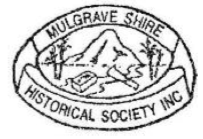 MEMBERSHIP FORMUnder our Constitution: The Management Committee shall cause a Register to be kept in which shall be entered the names and residential addresses of all persons admitted to membership of the Association.	Membership Benefits:* Monthly Bulletins* Free Entry to the Mulgrave Settlers Museum* 10% off books sold at Mulgrave Settlers Museum* Access to library and research materialsPlease indicate which fee structure you wish to have and complete this form and return it to the Society together with you membership fee.  Payments can be paid at the Museum or by Direct Deposit, please email to advise when paid.Mulgrave Historical Society     BSB 084-679     Account No - 164614367 Family (2 adults and children under 18) - $30 Single Adult - $25 Concession Card Holder – Couple - $20 Concession Card Holder – Single $15Please write all names covered under this membershipMr Mrs Ms  - Name/s            				Street               	Town/City           	Postcode      	Postal Address (if different to above)Street 	            Town/City      	Postcode      			 Phone                    						Mobile           Email	            						Date                Bulletins will be emailed unless otherwise stated -  Yes      No Please select your special interests from the list below – Local History  Heritage/site & grounds  Photography/Photos  Textiles/Sewing Computer   Technology  Journalist Literature  Gardening  Craft  ………………………………………………………………………………………………………………………………………………………………….Office use onlyName of member      						Date Received      Amount Paid      							Receipt Number      